HOLIDAYSPIRITWEEK!!!Show your school spirit from December 19th-23rd on these different spirit days: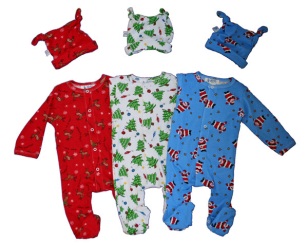 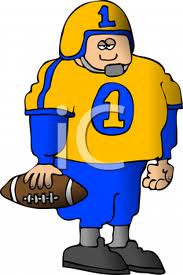 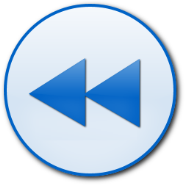 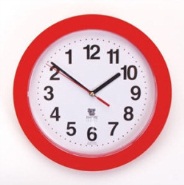 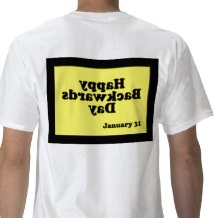 Crazy Hat&		&HairThursday!